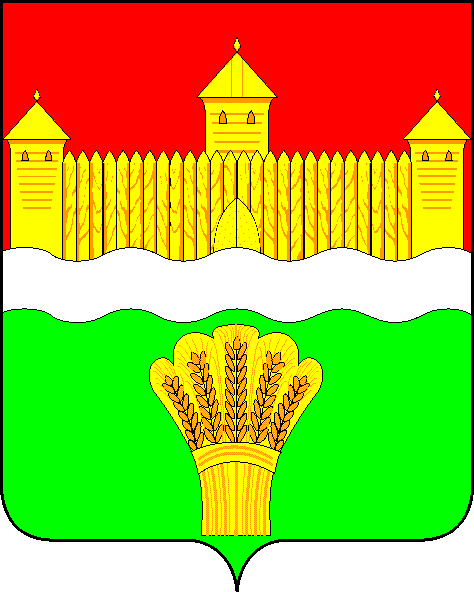 КЕМЕРОВСКАЯ ОБЛАСТЬ – КУЗБАСС АДМИНИСТРАЦИЯ КЕМЕРОВСКОГО МУНИЦИПАЛЬНОГО ОКРУГАПОСТАНОВЛЕНИЕот «18» мая . № 1234-пг. КемеровоО создании рабочей группы по оценке коррупционных рисков, возникающих при реализации администрацией Кемеровского муниципального округа и подведомственными муниципальными  учреждениями своих функций    В целях установления причин и условий возникновения коррупционных рисков в деятельности администрации Кемеровского муниципального округа, подведомственных муниципальных учреждений Кемеровского муниципального округа, а также мониторинга коррупционных рисков и их устранения:          1. Создать рабочую группу по оценке коррупционных рисков, возникающих при реализации администрацией Кемеровского муниципального округа и подведомственными муниципальными учреждениями своих функций (далее – рабочая группа), и утвердить её состав согласно приложению 1 к настоящему постановлению.           2. Утвердить Положение о рабочей группе по оценке коррупционных рисков, возникающих при реализации администрацией Кемеровского муниципального округа и подведомственными муниципальными учреждениями своих функций, согласно приложению 2 к настоящему постановлению.          3. Утвердить Положение об оценке коррупционных рисков в администрации Кемеровского муниципального округа согласно приложению 3 к настоящему постановлению.  4.	Руководителям структурных подразделений администрации Кемеровского муниципального округа оказывать содействие рабочей группе в проводимой работе, в том числе обеспечить своевременное представление документов и информации по запросам рабочей группы.   5. Муниципальному бюджетному учреждению «Редакция газеты «Заря» (А.В. Шеметова) опубликовать постановление в газете «Заря»             и в СМИ «Электронный бюллетень администрации Кемеровского муниципального округа», управлению информационных технологий       (И.А. Карташов) разместить постановление на официальном сайте администрации Кемеровского муниципального округа в информационно-телекоммуникационной сети «Интернет».   6. Контроль за исполнением постановления возложить  на заместителя главы Кемеровского муниципального округа по внутренней политике, руководителя аппарата Е.А. Прошину. 	 7. Настоящее постановление вступает в силу после его официального опубликования.Глава округа                           	          		              	              М.В. КоляденкоПРИЛОЖЕНИЕ 1 к постановлению администрации Кемеровского муниципального округа                                                                           от «18» мая 2022 г. № 1234-пСостав рабочей группы по оценке коррупционных рисков, возникающих при реализации администрацией Кемеровского муниципального округа и подведомственными муниципальными учреждениями своих функций ПРИЛОЖЕНИЕ 2к постановлению администрации Кемеровского муниципального округа                                                                           от «18» мая 2022 г. № 1234-пПоложениео рабочей группе по оценке коррупционных рисков, возникающих          при  реализации администрацией Кемеровского муниципального округа и подведомственными муниципальными учреждениями своих функций  1. Настоящим Положением определяется порядок работы рабочей группы по оценке коррупционных рисков, возникающих при реализации администрацией Кемеровского муниципального округа и подведомственными     муниципальными     учреждениями    своих    функций (далее – рабочая группа), образуемой в целях установления причин и условий возникновения коррупционных рисков в деятельности администрации Кемеровского муниципального округа и подведомственных муниципальных учреждений, а также мониторинга коррупционных рисков и их устранения.  2. Рабочая группа руководствуется в своей деятельности Конституцией Российской Федерации, федеральными конституционными законами, федеральными законами, правовыми актами Президента Российской Федерации и Правительства Российской Федерации, законами Кемеровской области - Кузбасса, правовыми актами администрации Кемеровского муниципального округа, а также настоящим Положением.  3. Основными задачами рабочей группы являются: проведение анализа реализуемых администрацией Кемеровского муниципального округа,  подведомственными муниципальными учреждениями функций, определение коррупциогенных факторов при их осуществлении, разработка комплекса правовых и организационных мер по минимизации выявленных коррупционных рисков.  4. Рабочая группа рассматривает вопросы:  1) по проведению оценки коррупционных рисков;  2) по разработке карт коррупционных рисков и мер по минимизации выявленных коррупционных рисков;   3) по внесению изменений в карты коррупционных рисков;   4) по оценке эффективности мер по минимизации выявленных коррупционных рисков при их реализации;  5) по подготовке и (или) уточнению перечня коррупционно-опасных функций и  перечня должностей, замещение которых связано с коррупционными рисками.  5. Рабочая группа образуется правовым актом администрации Кемеровского муниципального округа.  6. В состав рабочей группы входят: заместитель главы Кемеровского муниципального округа, курирующий вопросы профилактики коррупционных и иных правонарушений, представители структурных подразделений, правового управления, отдела кадров и муниципальной службы, члены комиссии по соблюдению требований к служебному поведению муниципальных служащих и урегулированию конфликта интересов,  а также независимые эксперты (представители научных организаций и образовательных учреждений среднего профессионального, высшего профессионального и дополнительного профессионального образования, деятельность которых связана с государственной (муниципальной) службой); представители местной общественной организации Кемеровского муниципального округа Всероссийской общественной организации ветеранов (пенсионеров) войны, труда, Вооруженных Сил и правоохранительных органов, иные лица, обладающие необходимым опытом и компетенциями по выявлению признаков коррупционных правонарушений в соответствующей сфере деятельности администрации Кемеровского муниципального округа, подведомственных муниципальных учреждений  Кемеровского муниципального округа.Число независимых экспертов должно составлять не менее одной четверти от общего числа членов рабочей группы.В состав рабочей группы в обязательном порядке включается лицо, ответственное за работу по профилактике коррупционных и иных правонарушений в администрации Кемеровского муниципального округа – секретарь рабочей группы.7. Рабочую группу возглавляет руководитель рабочей группы (в случае его отсутствия – заместитель руководителя рабочей группы).Руководитель рабочей группы (в случае его отсутствия – заместитель руководителя рабочей группы):1) на основе предложений членов рабочей группы: формирует и утверждает План работы рабочей группы; формирует повестку дня очередного заседания рабочей группы;2) осуществляет организацию и контроль за деятельностью рабочей группы;3) контролирует выполнение Плана работы рабочей группы;4) вносит при необходимости на рассмотрение рабочей группы внеплановые вопросы;5) определяет место, время проведения и повестку дня заседания рабочей группы;6) ведет заседания рабочей группы;7) дает обязательные для исполнения поручения членам рабочей группы;8) обеспечивает подготовку информации и представление сводной информации по исполнению Плана работы рабочей группы, отчетов о результатах деятельности рабочей группы;  9) доводит решения рабочей группы до главы Кемеровского муниципального округа.  8. Секретарь рабочей группы:  1) формирует предложения по проекту повестки заседаний рабочей группы для утверждения руководителем рабочей группы;  2) осуществляет подготовку необходимых материалов к заседаниям рабочей группы, а также проектов решений рабочей группы;  3) информирует членов рабочей группы о времени и месте проведения заседания рабочей группы, обеспечивает их необходимыми справочно-информационными материалами;  4) по поручению руководителя рабочей группы (в случае его отсутствия – заместителя руководителя рабочей группы) приглашает на заседание работников администрации Кемеровского муниципального округа для участия в работе рабочей группы;  5) ведет протокол заседания рабочей группы;  6) направляет протокол заседания рабочей группы членам рабочей группы;   7) ведет учет, контроль исполнения и хранение протоколов и решений рабочей группы с сопроводительными материалами;  8) осуществляет контроль исполнения Плана работы рабочей группы, поручений и решений рабочей группы, содержащихся в протоколах рабочей группы, соблюдения сроков исполнения;  9) осуществляет подготовку в установленные сроки проекта сводной информации по исполнению решений рабочей группы, Плана работы рабочей группы, отчетов о результатах деятельности рабочей группы;  10) вносит руководителю рабочей группы (в случае его отсутствия – заместителю руководителя рабочей группы) предложения по Плану работы рабочей группы;  11) несет ответственность за информационное, организационно - техническое и экспертное обеспечение деятельности рабочей группы.  9. Члены рабочей группы:  1) в пределах своей компетенции участвуют в заседаниях рабочей группы и обсуждении рассматриваемых на них вопросов;  2) участвуют в голосовании по обсуждаемым вопросам;  3) участвуют в реализации принятых рабочей группой решений и полномочий;  4) в установленные сроки:  по поручению руководителя рабочей группы осуществляют подготовку материалов для рассмотрения на заседаниях рабочей группы;  осуществляют подготовку и представление руководителю рабочей группы (в случае его отсутствия – заместителю руководителя рабочей группы) информации по исполнению Плана работы рабочей группы, поручений и решений рабочей группы, содержащихся в протоколах рабочей группы в части, касающейся;  5) вносят руководителю рабочей группы (в случае его отсутствия – заместителю руководителя рабочей группы) предложения:  по Плану работы рабочей группы;  по проектам повестки и порядку ведения заседаний рабочей группы;  по существу рассматриваемых вопросов и созыву внеочередных заседаний рабочей группы;  6) вносят руководителю рабочей группы (в случае его отсутствия – заместителю руководителя рабочей группы) предложения о подготовке проектов нормативных правовых актов администрации Кемеровского муниципального округа по вопросам противодействия коррупции.  10. Деятельность рабочей группы осуществляется на основе коллегиальности, открытого обсуждения вопросов, относящихся к ее компетенции. Формой деятельности рабочей группы являются заседания.   Заседания рабочей группы проводятся по мере необходимости, но не реже одного раза в год.   Заседание рабочей группы созывает секретарь рабочей группы по согласованию с руководителем рабочей группы (в случае его отсутствия – заместителем руководителя рабочей группы). Заседание рабочей группы является правомочном, если на нем присутствует более половины от установленного числа членов рабочей группы.   Члены рабочей группы участвуют в заседаниях лично. В случае невозможности присутствия члена рабочей группы на заседании он имеет право заблаговременно представить свое мнение по рассматриваемым вопросам в письменной форме на имя руководителя рабочей группы, которое учитывается при принятии решений рабочей группой.  На заседаниях рабочей группы вправе присутствовать и высказывать свое мнение работники, приглашенные руководителем рабочей группы (в случае его отсутствия – заместителем руководителя рабочей группы) для участия в работе рабочей группы.   11. Решения рабочей группы принимаются открытым голосованием простым большинством голосов присутствующих на заседании членов рабочей группы, при равенстве голосов решающим является голос руководителя рабочей группы (в случае его отсутствия – заместителя руководителя рабочей группы).   Решения рабочей группы носят рекомендательный характер, оформляются протоколом, а при необходимости, реализуются путем принятия соответствующих актов администрации Кемеровского муниципального округа, если иное не предусмотрено действующим законодательством.  Протокол заседания рабочей группы оформляется секретарем рабочей группы в течение 5 рабочих дней со дня заседания рабочей группы, подписывается руководителем рабочей группы (в случае его отсутствия – заместителем руководителя рабочей группы), членами рабочей группы, присутствовавшими на заседании.   В течение 2 рабочих дней со дня подписания членами рабочей группы, присутствовавшими на заседании, протокол заседания рабочей группы направляется секретарем рабочей группы для исполнения, при необходимости – главе Кемеровского муниципального округа.   Протоколы рабочей группы в установленном порядке хранятся у секретаря рабочей группы.  12. Рабочая группа осуществляет свою деятельность на основе Плана работы рабочей группы.  Подготовка проекта Плана на очередной год осуществляется на основе предложений, поступивших до 20 сентября текущего года от членов рабочей группы.   Проект Плана выносится на одобрение рабочей группы и утверждается руководителем рабочей группы (в случае его отсутствия – заместителем руководителя рабочей группы) не позднее 28 сентября текущего года.   Внеочередное заседание проводится по предложению любого члена рабочей группы, главы Кемеровского муниципального округа.   Формат проведения заседания (дата, время, повестка, очное, заочное) определяет руководитель рабочей группы или его заместитель с учетом предложений членов рабочей группы.ПРИЛОЖЕНИЕ 3к постановлению администрации Кемеровского муниципального округа                                                                           от «18» мая 2022 г. № 1234-пПоложение об оценке коррупционных рисков в администрации Кемеровского муниципального округа Общие положения1.1. Целью оценки коррупционных рисков является определение конкретных процессов и видов деятельности администрации Кемеровского муниципального округа, при реализации которых наиболее высока вероятность совершения сотрудниками коррупционных правонарушений, а также в целях минимизации коррупционных рисков либо их устранения в конкретных управленческих процессах.1.3. Оценка коррупционных рисков в администрации Кемеровского муниципального округа проводится в соответствии:- с Рекомендациями по порядку проведения оценки коррупционных рисков в организации, разработанными Минтрудом России (2019); - с Методическими рекомендациями по проведению оценки коррупционных рисков, возникающих при реализации функций (письмо Минтруда России от 25.12.2014 № 18-0/10/В-8980 «О проведении федеральными государственными органами оценки коррупционных рисков»).2. Порядок оценки коррупционных рисков  2.1. Оценка коррупционных рисков в деятельности администрации Кемеровского муниципального округа проводится на регулярной основе ежегодно до 20 декабря.  2.2. На основании оценки коррупционных рисков:- составляется (актуализируется) перечень функций администрации Кемеровского муниципального округа, при реализации которых наиболее вероятно возникновение коррупции;- актуализируется перечень должностей в администрации Кемеровского муниципального округа, замещение которых связано с коррупционными рисками;- разрабатывается (актуализируется) комплекс мер по устранению или минимизации коррупционных рисков.   2.3. В мероприятиях по оценке коррупционных рисков участвуют:  - должностные лица, ответственные за профилактику коррупционных правонарушений в структурных подразделениях администрации Кемеровского муниципального округа;  - рабочая группа по оценке коррупционных рисков, возникающих при реализации администрацией Кемеровского муниципального округа и подведомственными учреждениями своих функций (далее-рабочая группа);  - иные должностные лица администрации Кемеровского муниципального округа и подведомственных учреждений;  - представители научных организаций и образовательных учреждений среднего профессионального, высшего профессионального и дополнительного профессионального образования, деятельность которых связана с государственной (муниципальной) службой; представители местной общественной организации Кемеровского муниципального округа Всероссийской общественной организации ветеранов (пенсионеров) войны, труда, Вооруженных Сил и правоохранительных органов.   Ответственным лицом за организацию и проведение оценки коррупционных рисков является начальник отдела по профилактике коррупционных и иных правонарушений администрации Кемеровского муниципального округа.  Рабочая группа привлекает муниципальных служащих и работников администрации Кемеровского муниципального округа и подведомственных учреждений к разработке карт коррупционных рисков, в части подготовки описания административных процедур (действий).  2.4. Процедура оценки коррупционных рисков состоит из нескольких этапов:  1) подготовительный этап: принятие решения о проведении оценки коррупционных рисков; определение плана проведения оценки; составление перечня и подготовка необходимых документов;  2) этап описания административных процедур (действий): анализ деятельности администрации Кемеровского муниципального округа и подведомственных учреждений в форме административных процедур (действий),  описание составных элементов административных процедур (подпроцессов). Основная задача данного этапа - понять, каким образом в администрации Кемеровского муниципального округа и подведомственных учреждениях реализуются на практике направления деятельности и конкретные административные процедуры (действия),  выбранные в качестве объекта оценки;  3) этап идентификации коррупционных рисков: выделение в каждой анализируемой административной процедуре (действии) критических точек и общее описание возможностей для реализации коррупционных рисков в каждой критической точке.  Основная задача этапа идентификации коррупционных рисков - насколько возможно полно выявить в каждом рассматриваемом направлении деятельности и административной процедуре (действии) критические точки.  Важнейшими признаками критической точки являются следующие:  наличие у муниципального служащего, работника (группы служащих, работников) администрации Кемеровского муниципального округа и подведомственных учреждений полномочий совершить действие (бездействие), которое позволяет получить выгоду (преимущество) служащему, работнику администрации и подведомственных учреждений, структурному подразделению администрации, физическому и (или) юридическому лицу, взаимодействующему с администрацией, подведомственными учреждениями;  взаимодействие служащего, работника (группы служащих, работников) администрации и подведомственных учреждений с иной организацией, уполномоченной совершать действия, важные для успешной реализации административной процедуры (действия) и (или) успешного функционирования администрации Кемеровского муниципального округа и подведомственных учреждений в целом.  В рамках одной административной процедуры (действия) может быть выявлено несколько критических точек.  Все выявленные критические точки должны быть обозначены в карте коррупционных рисков, возникающих при реализации  администрацией, подведомственными учреждениями своих функций;  4) этап анализа коррупционных рисков: составление описания возможных способов совершения коррупционного правонарушения в критической точке («коррупционных схем»); определение перечня должностей муниципальных служащих, работников администрации Кемеровского муниципального округа и подведомственных учреждений, которые могут быть вовлечены в совершение коррупционного правонарушения в критической точке.  Основная задача анализа коррупционных рисков - определить для каждой выявленной критической точки вероятный способ совершения коррупционного правонарушения муниципальными служащими, работниками администрации Кемеровского муниципального округа и подведомственных учреждений (коррупционную схему) и должности (полномочия) служащих, работников, наличие которых требуется для реализации каждой коррупционной схемы;  5) этап разработки мер по минимизации коррупционных рисков: подготовка предложений по минимизации всех или наиболее существенных идентифицированных коррупционных рисков.  Возможные меры по минимизации коррупционных рисков включают несколько основных блоков:  Организация, регламентация и автоматизация процессов, в том числе:  - детальная регламентация административной процедуры (действия) в критических точках (порядка и сроков реализации, документационного обеспечения, ответственных лиц), закрепление четких оснований и критериев принятия любых решений, влекущих конкурентное распределение выгоды (преимущества), сведение к минимуму полномочий, которые должностные лица администрации Кемеровского муниципального округа и подведомственных учреждений могут осуществлять по собственному усмотрению;  - сведение к минимуму ситуаций, при которых решение принимается служащим, работником единолично или на основании информации, подготовленной служащим, работником единолично, разумное расширение круга лиц, без участия (согласование) которых не может быть принято решение о распределении выгоды (преимущества);  - исключение ситуаций, при которых служащим, работником администрации Кемеровского муниципального округа совмещает функции по исполнению решения и контролю за его исполнением;  - внедрение систем электронного взаимодействия с гражданами и организациями.  Совершенствование контрольных и мониторинговых процедур, в том числе:  - совершенствование механизмов выявления конфликта интересов в деятельности служащих, работников администрации Кемеровского муниципального округа  и подведомственных учреждений, в том числе путем сопоставления информацию о родственниках сотрудников с информацией о составе учредителей и органах управления контрагентов администрации Кемеровского муниципального округа и подведомственных учреждений;  - регулярный мониторинг информации о возможных коррупционных правонарушениях, совершенных служащими, работниками администрации Кемеровского муниципального округа и подведомственных учреждений, в том числе жалоб и обращений граждан и организаций, публикаций в средствах массовой информации;  - совершенствование механизмов внутреннего контроля за исполнением служащими, работниками администрации Кемеровского муниципального округа и подведомственных учреждений своих обязанностей, с учетом вероятных способов обхода внедренных процедур контроля;Информационные и образовательные мероприятия, в том числе:  - информирование граждан и контрагентов администрации Кемеровского муниципального округа и подведомственных учреждений о последствиях коррупционных правонарушений;  - размещение информации об ответственности за коррупционные правонарушения в зданиях администрации Кемеровского муниципального округа и подведомственных учреждениях и на официальном сайте администрации Кемеровского муниципального округа;  - проведение методических совещаний, семинаров, круглых столов, по вопросам противодействия коррупции, в особенности для муниципальных служащих и работников администрации и подведомственных учреждений, замещающих должности, связанные с коррупционными рисками;  - повышение квалификации муниципальных служащих и работников, ответственных за предупреждение коррупции, по вопросам управления коррупционными рисками;  6) этап оформления, согласования и утверждения результатов оценки коррупционных рисков: формирование и представление на утверждение главе Кемеровского муниципального округа карты коррупционных рисков, возникающих при реализации администрацией Кемеровского муниципального округа и подведомственными учреждениями своих функций; перечня должностей, замещение которых связано с коррупционными рисками.   2.5. Карта коррупционных рисков, возникающих при реализации администрацией Кемеровского муниципального округа и подведомственными учреждениями своих функций, составляется по форме согласно приложению к настоящему Положению.  Результаты проведенной оценки коррупционных рисков и составленные в ходе ее проведения документы рассматривается на заседании рабочей группы.  Карта коррупционных рисков, возникающих при реализации администрацией Кемеровского муниципального округа и подведомственными учреждениями своих функций, перечни должностей, замещение которых связано с коррупционными рисками, утверждаются постановлением администрации Кемеровского муниципального округа.  2.6. Карта коррупционных рисков, возникающих при реализации администрацией Кемеровского муниципального округа и подведомственными учреждениями своих функций, подлежит изменению в следующих случаях:  - по результатам ежегодного проведения оценки коррупционных рисков в администрации Кемеровского муниципального округа;  - в случае внесения изменений в Устав муниципального образования Кемеровский муниципальный округ Кемеровской области-Кузбасса, в должностные инструкции муниципальных служащих, работников сотрудников администрации Кемеровского муниципального округа, в учредительные документы подведомственных учреждений;  - в случае выявления фактов коррупции в администрации Кемеровского муниципального округа и (или) подведомственных учреждениях.ПРИЛОЖЕНИЕ к Положению об оценке коррупционных  рисков в администрации Кемеровского муниципального округаКартакоррупционных рисков, возникающих при реализацииадминистрацией Кемеровского муниципального округа, подведомственными учреждениями своих функцийПрошина Е.А.- заместитель     главы    Кемеровского    муниципального     округа по внутренней политике, руководитель аппарата - руководитель рабочей группыМигулько А.С.- начальник организационно-территориального управления администрации Кемеровского муниципального округа - заместитель руководителя рабочей группы Сурков В.П.- начальник отдела по профилактике коррупционных и иных правонарушений администрации Кемеровского муниципального округа - секретарь рабочей группыЧлены рабочей группы:Члены рабочей группы:Арышева Д.В.- начальник правового управления администрации Кемеровского муниципального округаАхметзянова Г.Ю.-заместитель начальника управления образования администрации Кемеровского муниципального округаБолотова И.В. - начальник отдела кадров и муниципальной службы администрации Кемеровского муниципального округа Ветров А.В.- ведущий специалист Суховского территориального управления администрации Кемеровского муниципального округаГоляшов А.А.- начальник управления  по жилищно-коммунальному хозяйству и благоустройству администрации Кемеровского муниципального округаГранкин Д.А.- директор МКУ «Центр обслуживания»  Кемеровского муниципального округа, депутат Совета народных депутатов Кемеровского муниципального округа (по согласованию)Кулеш Е.И.- председатель местной общественной организации Кемеровского муниципального округа Всероссийской общественной организации ветеранов (пенсионеров) войны, труда, Вооруженных Сил и правоохранительных органов (по согласованию)Лехнер Я.И.- начальник юридического отдела управления социальной защиты населения администрации Кемеровского муниципального округаНазарова О.Ю.- начальник архивного отдела администрации Кемеровского муниципального округаПанова Е.В.- консультант - советник Щегловского территориального управления  администрации Кемеровского муниципального округа Скрипак Е.И.- заместитель директора государственного бюджетного учреждения «Кузбасская школа управления», доцент, кандидат экономических наук (по согласованию)Тупикова М.А.- заместитель председателя Комитета по управлению муниципальным имуществом Кемеровского муниципального округа по правовым вопросамЧерепанова Е.А.- консультант-советник, секретарь административной комиссии контрольно-ревизионного управления администрации Кемеровского муниципального округаЧупин И.Г.- главный специалист по правовым вопросам МБУ «ОМЦ УКСиМП АКМО»Шамина Е.С.- начальник планово-экономического отдела управления сельского хозяйства и продовольствия администрации Кемеровского муниципального округа№ п/пАдминистративная процедура (действие)Критическая точкаКоррупционный риск и краткое описание возможной коррупционной схемыНаименование должностей замещение которых связано с коррупционными рискамиМеры по минимизацииМеры по минимизацииФИО, должность ответственного лица, ответственного за реализацию мерСрок реализации мер№ п/пАдминистративная процедура (действие)Критическая точкаКоррупционный риск и краткое описание возможной коррупционной схемыНаименование должностей замещение которых связано с коррупционными рискамиРеализуемыеПредлагаемыеФИО, должность ответственного лица, ответственного за реализацию мерСрок реализации мер123456789